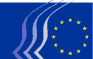 Comitetul Economic și Social EuropeanBruxelles, 5 mai 2017Cuprins:1.	Afaceri instituționale	32.	Guvernanța economică/Instrumente financiare	43.	Transporturi	54.	Energie	65.	Digitalizare	116.	Industrie	127.	Consumatori	138.	Relații externe	15Sesiunea plenară din 26 și 27 aprilie 2017 a fost marcată de prezența dlui Can DÜNDAR, jurnalist turc nominalizat la Premiul Saharov 2016, a profesorului Dusan SIDJANSKI, președintele de onoare al Centrului european de cultură, și a dlui Maroš ŠEFČOVIČ, vicepreședinte al Comisiei Europene, responsabil pentru uniunea energetică..În cursul sesiunii au fost adoptate următoarele avize:Afaceri instituționalePlanul de acțiune european în domeniul apărăriiRaportor:	Christian MOOS (Grupul „Activități diverse” - DE)Coraportor:	Jan PIE (Cat. 1 - SE)Referință:	EESC-2016-06865-00-00-ASPunctele principale:Comitetul Economic și Social European (CESE):se declară în favoarea creării unei Uniuni Europene a Apărării (UEA) și sprijină Planul de acțiune european în domeniul apărării, inclusiv instituirea unui Fond european de apărare comun. CESE solicită înregistrarea unor progrese calitative semnificative în ceea ce privește cooperarea europeană în domeniul apărării, întrucât industria și piața de apărare ale UE sunt excesiv de fragmentate și determină alocarea ineficientă a resurselor, suprapunerea misiunilor, lipsa interoperabilității și lacune tehnologice. CESE sprijină obiectivul autonomiei strategice în privința capabilităților și domeniilor tehnologice identificate ca fiind esențiale;afirmă că o condiție sine qua non pentru dezvoltarea unor capabilități comune de apărare este consolidarea bazei industriale și tehnologice de apărare europene, inclusiv a forței de muncă înalt calificate;sprijină în mod ferm o axare pe IMM-uri, inclusiv în domeniul cercetării și dezvoltării în scopuri de apărare;este împotriva utilizării în scopuri de apărare a fondurilor existente destinate unor obiective economice și sociale;respinge prevederea specială privind alocarea unor resurse bugetare naționale pentru apărare în temeiul Pactului de stabilitate și de creștere. Cheltuielile de apărare nu ar trebui să destabilizeze finanțele publice;sprijină crearea unui Fond de apărare cu componente separate pentru cercetare și capabilități. În acest sens, bugetul UE trebuie suplimentat, întrucât componenta destinată cercetării în domeniul apărării nu trebuie finanțată în detrimentul cercetării din alte sectoare. CESE este în favoarea finanțării componentei destinate capabilităților exclusiv din contribuții naționale. Achizițiile de produse din domeniul apărării efectuate de statele membre nu pot fi finanțate din bugetul UE.Persoană de contact:	Adam PLEZER (Tel.: 00 32 2 546 8628 - e-mail: Adam.Plezer@eesc.europa.eu)Guvernanța economică/Instrumente financiareFinanțarea terorismului – controlul mișcărilor de numerarRaportor:	Javier DOZ ORRIT (Grupul „Lucrători” - ES)Coraportor:	Mihai IVAȘCU (Grupul „Activități diverse” - RO)Referință:	COM(2016) 825 final/2016/0413 (COD)Punctele principale:CESE:sprijină propunerea Comisiei. CESE consideră că extinderea domeniului de aplicare a controalelor și a competenței autorităților de a face verificări și a confisca bunuri, ori de câte ori există un indiciu rezonabil privind activități ilicite, va facilita descoperirea unui număr mai mare de cazuri de fraudă și colectarea mai multor informații;consideră că este necesar să se îmbunătățească cooperarea, atât între autoritățile competente, cât și între statele membre, pentru a se obține efectul maxim prin aplicarea noului regulament;propune ca, în urma unui studiu și a unor consultări de mare anvergură, Comisia să întocmească un plan pentru reducerea utilizării numerarului în UE și să reanalizeze pragul pentru obligativitatea declarării, plasat la 10 000 EUR;consideră că Comisia ar trebui să meargă mai departe, stabilind sancțiuni pentru nerespectarea obligației de declarare;consideră că paradisurile fiscale trebuie incluse în lista Comisiei a țărilor terțe cu risc ridicat;sugerează, de asemenea, ca autoritățile fiscale să aibă, la rândul lor, acces la informațiile colectate în cursul controalelor privind fluxurile de numerar, pentru a investiga legăturile acestor activități cu infracțiunile fiscale;recomandă ca, în momentul adoptării noului regulament, să fie cuprinse, pe lângă aur, și alte „mărfuri cu un grad ridicat de lichiditate” în definiția numerarului;propune să se acorde mai multă atenție amenințării reprezentate de utilizarea în continuare a cardurilor preplătite de către infractori și teroriști, instrumente utilizate pentru finanțarea ascunsă a activităților lor;sugerează ca protecția datelor să fie consolidată, datorită creșterii cantității de date colectate și schimbate între autorități.Persoană de contact:	Krisztina PERLAKY-TÓTH(Tel.: 00 32 2 546 9740 - e-mail: Krisztina.PerlakyToth@eesc.europa.eu)TransporturiFemeile și transporturile – O platformă pentru schimbareRaportor:	Madi SHARMA (Grupul „Angajatori” - UK)Referință:	Aviz exploratoriu la solicitarea Comisiei EuropeneEESC-2017-00048-00-00-ACPunctele principale:CESE propune crearea unei Platforme UE pentru schimbare („Platforma”), pentru a aborda egalitatea de gen în sectorul transporturilor, care să acorde, în primul rând, prioritate creșterii capacității de inserție profesională a femeilor în acest sector. Acest obiectiv inițial ar putea fi extins ulterior pentru a include „femeile ca utilizatori”. Printre membrii acestei platforme s-ar putea număra, printre altele, organisme de reprezentare la nivel european și național a factorilor de decizie, ale industriilor din sectorul transporturilor, ale sindicatelor acestora, ale mass-mediei, ale organizațiilor de pasageri și ale ONG-urilor care doresc să întreprindă acțiuni concrete de combatere a disparității de gen din acest sector.CESE ar urma să promoveze obiectivele de punere în aplicare a politicilor care iau în considerare dimensiunea de gen, prin stabilirea de obiective clare: termeni de referință și un domeniu de aplicare definit, inclusiv indicatori, elemente definite de membri la înființarea platformei.CESE recomandă ca platforma să își mențină capacitatea de a fi flexibilă și de a se adapta la toate dimensiunile sectorului și la politici. Platforma ar trebui să pună accentul pe transparența și responsabilitatea membrilor săi și pe funcționarea sa. Monitorizarea, evaluarea și revizuirile anuale sunt instrumente esențiale pentru credibilitatea și succesul platformei.Platforma nu se poate bucura de succes decât dacă membrii săi își asumă pe deplin responsabilitatea și, prin urmare, CESE propune ca pe pagina web a platformei să fie menționați membrii săi și activitățile lor și ca aceasta să găzduiască o bază de date care să cuprindă acțiunile, recomandările și procesele de monitorizare și evaluare, cu scopul de a oferi posibilitatea reproducerii sau identificării informațiilor.Persoană de contact:	Erika PAULINOVA(Tel.: 00 32 2 546 8457 - e-mail: Erika.Paulinova@eesc.europa.eu)EnergieRevizuirea Directivei privind eficiența energeticăRaportor:	Mihai MANOLIU (Grupul „Angajatori” - RO)Referință:	COM(2016) 761 final – 2016/0376 (COD)EESC-2016-06911-00-00-AS-TRAPunctele principale:Comitetul consideră că sporirea eficienței energetice în toate domeniile de utilizare a energiei poate fi un instrument eficace pentru reducerea costurilor suportate de economia europeană, iar principiul eficienței energetice înainte de toate poate deveni un factor de îmbunătățire a accesibilității financiare. Eficiența energetică constituie una dintre cele mai rentabile modalități de a sprijini tranziția către o economie cu emisii reduse de dioxid de carbon și de a crea creștere, locuri de muncă și oportunități de investiții. Comitetul solicită:ca statele membre să participe activ la promovarea eficienței energetice, să coopereze cu privire la proiecte comune, să înlăture barierele economice, administrative și de reglementare și să pună în aplicare cu fermitate Directiva privind eficiența energetică;să se realizeze o analiză atentă a impactului țintelor în materie de eficiență energetică asupra celorlalte ținte stabilite în propunerile legislative privind energia;să se sporească gradul de conștientizare al consumatorilor finali, prin promovarea și informarea privind schemele de eficiență energetică, precum și măsurile alternative;ca statele membre să acorde o mai mare atenție gospodăriilor afectate de sărăcie energetică și locuințelor sociale, pentru care costurile energiei ar trebui reduse în mod durabil;să se ia măsuri în vederea educării consumatorilor finali în materie de: tehnici de producere combinată de energie electrică și energie termică, contorizare inteligentă a consumului și planuri de renovare;să se mobilizeze fonduri private destinate proiectelor energetice prin intermediul instrumentelor financiare europene;să se pună la dispoziție granturi pentru proiectele cu un puternic impact social;să se pună în aplicare programe naționale de formare pentru furnizorii de servicii în materie de eficiență energetică și o abordare corectă a asigurării calității;să se adopte o abordare cuprinzătoare și să se asigure un sistem de transport mai eficient din punct de vedere energetic, bazat pe evoluțiile tehnologice actuale în domeniul vehiculelor și a sistemelor de propulsie.Persoană de contact:	Andrei POPESCU(Tel.: 00 32 2 546 9186 - e-mail: Andrei.Popescu@eesc.europa.eu)Revizuirea Directivei privind performanța energetică a clădirilorRaportor:	Baiba MILTOVIČA (Grupul „Activități diverse” - LV)Coraportor:	Isabel CAÑO AGUILAR (Grupul „Lucrători” - ES)Referință:	COM(2016) 765 final – 2016/0381 (COD)EESC-2017-00008-00-00-AC-TRAPunctele principale:CESE pune accentul pe necesitatea ca directiva să conțină mai multe propuneri specifice pentru a aborda problema sărăciei energetice. Printre altele, acestea ar trebui să prevadă ca furnizarea de consiliere și coordonarea măsurilor să se facă prin intermediul unui „ghișeu unic” independent, axat pe nevoile consumatorilor, sau al unei alte agenții de acest tip.CESE este de părere că statele membre vor trebui să tindă, în cadrul planurilor lor naționale, către obiectivele mult mai ambițioase prezentate în opțiunea de politică III, discutată în paralel, rămânând totodată în cadrul abordării legislative propuse de opțiunea de politică II, care stă la baza modificărilor prezentate în directivă. Un astfel de demers va fi necesar pentru a stabili o traiectorie pe termen lung capabilă să ducă la îndeplinirea ambițiosului obiectiv al Acordului de la Paris.CESE constată că directiva nu a profitat de ocazie pentru a încuraja creditele ipotecare „verzi”, sistemele de încălzire centralizată conectate la energia din surse regenerabile, măsurile de stocare a energiei pentru clădiri rezidențiale și comerciale, îmbunătățirea programelor de formare pentru instalatori și specialiști în renovare și alte măsuri tehnice, financiare și fiscale care ar contribui la îmbunătățirea eficienței energetice a clădirilor.Ar trebui luate măsuri suplimentare pentru a încuraja comparabilitatea metodelor de calcul utilizate pentru întocmirea certificatelor de performanță energetică (CPE) în toate statele membre. În plus, propunerea nespecifică referitoare la un „indicator de inteligență” trebuie să includă capacitatea ocupanților unei clădiri nu numai de a evalua eficiența energetică, dar și de a-și controla și facilita propria producție și consumul de energie din surse regenerabile și de a-și reduce facturile la energie.CESE subliniază necesitatea de a se încuraja construcția și renovarea clădirilor, și constată că, fără inovare, va fi imposibil ca performanța energetică a clădirilor să crească. Trebuie să se facă eforturi îndomeniul formării pentru a adapta competențele de care au nevoie aceste sectoare foarte specializate.CESE îndeamnă în mod special la recunoașterea capacității autorităților locale de a stimula și a coordona programele de eficiență energetică și constată potențialul tot mai important al Convenției primarilor în această privință. Ar trebui propuse noi modalități de a stimula proprietarii de locuințe sociale private și care nu depind de autoritățile locale să investească în renovarea clădirilor mai vechi. Inițiativa „Finanțare inteligentă pentru clădiri inteligente” reprezintă un pas înainte, pe care Comitetul îl consideră bine-venit.Persoană de contact:	Erika PAULINOVA(Tel.: 00 32 2 546 8457 - e-mail: Erika.Paulinova@eesc.europa.eu)Revizuirea Directivei privind energia din surse regenerabileRaportor:	Lutz RIBBE (Grupul „Activități diverse” - DE)Coraportor:	Stefan BACK (Grupul „Angajatori” - SE)Referință:	COM(2016) 767 final – 2016-/0382-(COD) – EESC-2016-06926-00-00-AC-TRAPunctele principale:Comitetul Economic și Social European (CESE) salută propunerea Comisiei Europene de reformare a directivei privind promovarea utilizării energiei din surse regenerabile. Creșterea ponderii energiilor din surse regenerabile este de o importanță strategică pentru realizarea obiectivelor uniunii energetice și pentru respectarea angajamentelor UE în materie de schimbări climatice. Comitetul consideră că propunerea conține multe elemente pozitive, printre acestea: recunoașterea beneficiilor ecologice, economice și sociale ale surselor regenerabile de energie și recunoașterea prosumatorilor și a cooperativelor energetice ca noi actori de pe piețele energiei.Cu toate acestea, CESE consideră că propunerea ar fi putut să fie mai ambițioasă. În primul rând, există preocupări conform cărora obiectivul obligatoriu european de a atinge o cotă de energie de 27% din surse regenerabile până în 2030 (la care se adaugă lipsa unor obiective naționale obligatorii) s˗ar putea să se dovedească insuficient pentru atingerea obiectivelor de reducere a emisiilor de gaze cu efect de seră și pentru dorința de a juca un rol de frunte la nivel mondial în domeniul energiei din surse regenerabile. În al doilea rând, CESE sprijină pe deplin ideea că energia din surse regenerabile ar trebui să fie expusă concurenței de pe piață, dar observă că o premisă în acest sens o constituie existența unor condiții echitabile pe piață (inclusiv internalizarea costurilor externe, eliminarea subvențiilor pentru toți combustibilii și o structură a pieței care să nu discrimineze producția la scară mai mică). În al treilea rând, Comitetul salută includerea în propunere a prosumatorilor și a cooperativelor energetice, dar observă că sunt necesare alte măsuri suplimentare pentru consolidarea și întărirea rolului acestora pe piața energiei. În al patrulea rând, CESE ar dori să sublinieze importanța instalării și extinderii unei rețele inteligente în toată Europa, pentru a permite integrarea sectorială și pentru a spori flexibilitatea pieței. În al cincilea rând, CESE recunoaște că biocarburanții, în special cei avansați, au un rol important de jucat, în special în sectorul transporturilor, dacă sunt utilizați în mod durabil. Cu toate acestea, este important ca ˗ în dezbaterea privind biocarburanții ˗ să se țină seama și de viitorul rol al electromobilității.Persoană de contact:	Kristian KRIEGER(Tel.: 00 32 2 546 8921 - e-mail: Kristian.Krieger@eesc.europa.eu)Guvernanța uniunii energeticeRaportor:	Brian CURTIS (Grupul „Lucrători” - UK)Referință:	COM(2016) 759 final – 2016/0375 (COD)EESC-2016-06870-00-00-AC-TRAPunctele principale:CESE sprijină propunerea de regulament privind guvernanța. Aceasta instituie un cadru care permite statelor membre să facă alegerile ce presupun costuri minime pentru planurile climatice și energetice naționale („planurile naționale”) și contribuie la atenuarea riscurilor de depreciere a unor active de infrastructură. Totuși, este puțin probabil să se întâmple astfel, cu excepția cazului în care se aduc modificări regulamentului. Trebuie prevăzute măsuri de sprijin aferente, care vor asigura un consens social la nivel național, regional și local în ceea ce privește modul optim de a aborda implicațiile socio-economice și tehnice de realizare a unei tranziții energetice echitabile.În mod concret, CESE recomandă unele modificări ale propunerilor, între altele în următoarele domenii: 1. o referință explicită la obiectivele de reducere a gazelor cu efecte de seră până în 2050 și la valorile orientative de referință pentru 2030, în cazul contribuțiilor naționale cu privire la energia din surse regenerabile și la eficiența energetică; 2. accentul pus pe responsabilitatea statelor membre de a contribui în mod adecvat și proporțional la îndeplinirea țintelor obligatorii ale UE și de a integra în legislația națională contribuțiile pentru care au fost de acord până în 2030; 3. consolidarea raportării adecvate la nivel național și al UE; 4. posibilitatea de adaptarea a planurilor naționale, în funcție de evoluția angajamentelor de la Paris; 5. consolidarea transparenței și a contribuției societății civile la nivel național și european; 6. introducerea unei definiții de referință a sărăciei energetice, pentru a permite monitorizarea ei în întreaga UE; 7. evaluarea compensării contribuțiilor financiare (dacă un stat membru nu își îndeplinește propriile sale obiective naționale) și rolul platformei financiare în acest context.Persoană de contact:	Kristian KRIEGER(Tel.: 00 32 2 546 8921 - e-mail: Kristian.Krieger@eesc.europa.eu)Pachetul „Energie curată pentru toți”Raportor:	Ulrich SAMM (Grupul „Angajatori” - DE)Coraportor:	Toni VIDAN (Grupul „Activități diverse” - HR)Referință:	COM(2016) 860 finalEESC-2016-06894-00-00-ACPunctele principale:CESE salută pachetul „Energie curată”, care are ca scop accelerarea, transformarea și consolidarea tranziției economiei UE către o energie curată, în vederea atingerii, totodată, a obiectivelor importante ale creșterii economice și creării de locuri de muncă. Pachetul propus include propuneri importante în domeniile energiei din surse regenerabile, organizării și reglementării pieței de energie electrică, eficienței energetice și performanței energetice a clădirilor, inovațiilor în materie de energie, transportului și guvernanței, iar Comitetul își manifestă aprecierea față de multe dintre aceste inițiative. Cu toate acestea, avizul identifică, de asemenea – pe baza a nouă alte avize care analizează fiecare câte o propunere din pachetul „Energie curată” –, o serie de provocări de care societatea civilă și colegiuitorii trebuie să fie conștienți.În legătură cu aceste provocări, se pot afirma următoarele: în primul rând, deși acordă recunoaștere și apreciere mesajului optimist și pozitiv, prezent în comunicarea Comisiei, mai ales în ceea ce privește creșterea producției industriale și a numărului de locuri de muncă în domeniul energiei din surse regenerabile, Comitetul simte, de asemenea, nevoia să sublinieze că procesul de tranziție este însoțit de potențiale riscuri. În al doilea rând, CESE apreciază faptul că, în cadrul uniunii energetice, în centrul atenției se află cetățenii și consumatorii, însă își pune întrebarea dacă propunerile de reglementare sunt suficient de specifice pentru a se garanta acest lucru. În al treilea rând, eficiența energetică și energia din surse regenerabile sunt esențiale pentru atingerea obiectivelor UE în materie de schimbări climatice, însă există îndoieli cu privire la faptul că piața energiei oferă condițiile de concurență echitabile de care energia din surse regenerabile are nevoie pentru a putea concura cu alte surse de combustibil. În al patrulea rând, Comitetul este profund îngrijorat de posibilitatea ca propunerea privind sistemul de guvernanță să nu fie suficientă pentru eliminarea eventualelor decalaje legate de punerea în aplicare și de nivelul ambițiilor în statele membre. În al cincilea rând, CESE apreciază faptul că UE intenționează să înființeze un Observator al sărăciei energetice, dar subliniază că este încă nevoie de o abordare coordonată pentru combaterea acestui fenomen. În sfârșit, CESE își exprimă preocuparea cu privire la fundamentarea financiară a pachetului.Persoană de contact:	Kristian KRIEGER(Tel.: 00 32 2 546 8921 - e-mail: Kristian.Krieger@eesc.europa.eu)DigitalizareDigitizarea și modelele de afaceri inovatoare în sectorul financiar european, impactul asupra ocupării forței de muncă și a cliențilorRaportor:	Carlos TRIAS PINTÓ (Grupul „Activități diverse” - ES)Coraportor:	Pierre GENDRE (Cat. 2 - FR)Referință:	EESC-2016-05526-00-00-ASPunctele principale:Există o necesitate clară de a restaura încrederea și stabilitatea în sectorul financiar, gestionarea tranziției de la vechiul sistem (sistemul bancar tradițional) la noul sistem fiind de o importanță crucială. În acest sens, CESE solicită adoptarea la nivelul UE a unor acte legislative adecvate privind procesul de integrare a uniunii bancare și a pieții unice digitale, care să favorizeze creșterea economică și inovarea și să asigure, totodată, protecția consumatorilor și a lucrătorilor din sectorul financiar.Pentru a se ajunge la o piață financiară unică europeană autentică, politicile Comisiei Europene ar trebui să încurajeze inovarea în condiții de concurență echitabile. Ca principiu general, trebuie să se stabilească condiții similare la scară largă în ce privește reglementarea și drepturile consumatorilor, condițiile de muncă și obligațiile de supraveghere, atât pentru sectorul financiar tradițional, cât și pentru întreprinderile FinTech, în conformitate cu principiul potrivit căruia același tip de activitate impune aceeași reglementare și aceeași supraveghere.O abordare a reglementării bazată pe riscuri ar trebui să fie consecventă pe parcursul ciclului de viață al inovării, oferind un cadru de reglementare proporțional și simplificat, pe care atât operatorii tradiționali, cât și noii actori să îl poată utiliza pentru a experimenta noi tehnologii și modele de afaceri în interacțiune cu autoritățile de reglementare.Pentru a înțelege FinTech, este nevoie ca autoritățile de reglementare, autoritățile de supraveghere, părțile interesate din ecosistemul financiar și populația în ansamblu să dobândească noi competențe.Digitizarea din sectorul financiar amenință numeroase locuri de muncă, ceea ce obligă angajații să își actualizeze competențele și abilitățile. CESE pledează pentru asigurarea formării de competențe și a învățământului complementar pe două niveluri. La nivel intern, angajații ar trebui să aibă posibilitatea de a desfășura noi activități și, totodată, să se creeze punți între salariații actuali ai „instituțiilor tradiționale” din sectorul financiar și cei angajați în întreprinderile FinTech/InsurTech, iar la nivel extern, ar trebui să se asigure pregătirea angajaților care nu pot rămâne în sector pentru locuri de muncă în alte sectoare.CESE solicită ca Fondul social european să furnizeze programe de formare specifice în cadrul noii inițiative emblematice „Coaliția pentru competențe și locuri de muncă în sectorul digital”, pentru a sprijini actualizarea competențelor și recalificarea forței de muncă din sectorul financiar, cu scopul de a o pregăti pentru noile tehnologii digitale.Persoană de contact:	Alain COLBACH(Tel.: 00 32 2 546 9170 - e-mail: Alain.colbach@eesc.europa.eu)IndustrieÎntreprinderea comună pentru bioindustriiRaportor:	Mihai MANOLIU (Grupul „Angajatori” - RO)Referință:	COM(2017) 68 final – 2017/0024 (NLE) – CESPunctele principale:CESE susține clarificările esențiale introduse de noul regulament, și anume că propunerea reduce sarcina administrativă asupra consorțiul bioindustriilor (Bio-based Industries Consortium).Persoană de contact:	Jana VALANT(Tel.: 00 32 2 546 89 24 - e-mail: jana.valant@eesc.europa.eu)ConsumatoriInstituirea unui Sistem european de informații și de autorizare privind călătoriile (ETIAS)Raportor: 	Jan SIMONS (Grupul „Angajatori” - NL)Referință:	EESC-2016-06889-00-00-AS-TRAPunctele principale:CESE consideră intenția de instituire a sistemului european de informații și de autorizare privind călătoriile (ETIAS), cu scopul de a identifica riscurile reprezentate de vizitatorii exonerați de obligația de a deține viză care călătoresc în spațiul Schengen, ca fiind o etapă inevitabilă în momentul actual al amenințărilor cauzate de circumstanțe externe și interne.Comitetul salută faptul că informațiile colectate prin intermediul sistemului vor permite verificarea prealabilă a potențialelor riscuri în materie de migrație neregulamentară sau de securitate, în scopul protejării cetățenilor UE de persoanele care intră în spațiul european în scopuri răuvoitoare.Comitetul subliniază cu fermitate că ETIAS ar trebui să respecte pe deplin drepturile fundamentale ale solicitanților și să evite orice discriminare. Toate datele, în special cele referitoare la informațiile sensibile legate de sănătate, educație, criminalitate etc., colectate prin intermediul sistemului, trebuie protejate, iar accesul la acestea ar trebui să fie strict limitat la autoritățile care anchetează activitățile infracționale, terorismul, imigrația neregulamentară și alte amenințări. ETIAS trebuie, de asemenea, să respecte dreptul solicitanților de a contesta refuzul de a li se acorda autorizația de călătorie sau retragerea acesteia.Comitetul este conștient de necesitatea soluționării numeroaselor probleme tehnice ale ETIAS, în special interoperabilitatea și interconectivitatea cu alte sisteme de colectare a datelor și guvernanța. ETIAS ar trebui să se bazeze pe echilibrul just dintre riscuri și siguranță, evitând în același timp creșterea sarcinilor administrative și barierele în calea vizitatorilor care călătoresc în mod frecvent în UE.Ar trebui să se acorde atenție aspectelor politice ale înființării ETIAS. Țările în cauză ar trebui să fie informate în legătură cu motivele pentru care obținerea autorizației de călătorie este obligatorie, precum și în legătură cu avantajele acesteia. Comisia ar trebui, de asemenea, să aibă grijă ca orice eventuale măsuri reciproce pentru cetățenii UE, luate de țările relevante, să fie proporționale cu măsurile UE.ETIAS ar trebui să acorde atenție și persoanelor care nu sunt în măsură să solicite autorizații online și să pună la dispoziție „ghișee de înregistrare” pentru solicitanți, în principalele porturi maritime și aeroporturi de plecare și, de asemenea, în punctele principale de trecere a frontierei terestre. Tuturor solicitanților trebuie să li se permită să folosească serviciile de intermediere, cum ar fi agențiile de voiaj. Cu toate acestea, costurile facturate de către acești intermediari pentru serviciile prestate ar trebui să fie monitorizate și evaluate de către delegațiile UE în țări terțe.Comitetul solicită identificarea de soluții pentru statele membre care nu au aplicat încă în întregime acquis-ul Schengen (Bulgaria, Croația, Cipru și România) și care, în consecință, nu au acces la SIS, VIS și EES.Persoană de contact:	Barbara WALENTYNOWICZ(Tel.: 00 32 2 546 8219 - e-mail: barbara.walentynowicz@eesc.europa.eu)Relații externeUn nou consens european privind dezvoltareaRaportor:	Ionuț SIBIAN (Grupul „Activități diverse” - RO)Coraportor:	Mihai MANOLIU (Grupul „Angajatori” - RO)Referință:	EESC-2017-00564-00-00-AS-TRAPunctele principale:CESE salută propunerea Comisiei referitoare la un nou Consens european privind dezvoltarea, astfel încât acest document privind politica de dezvoltare a UE să fie în deplină concordanță cu Agenda 2030. Comitetul recunoaște rolul pe care Consensul european privind dezvoltarea din 2005 l-a jucat în cooperarea pentru dezvoltare, atât la nivelul UE, cât și la nivelul statelor sale membre. Comitetul anticipează că noul consens va continua să joace un rol similar.CESE salută angajamentul explicit al consensului față de obiectivul general de eradicare a sărăciei, în virtutea unei abordări bazate pe drepturi față de cooperarea pentru dezvoltare și cu privire la egalitatea de gen, asigurându-se că Agenda 2030 nu exclude pe nimeni, indiferent de regiunea în care locuiește respectiva persoană și indiferent de etnie, sex, vârstă, handicap, religie sau convingere, orientare sexuală, statutul de migrant sau alt statut.Comitetul consideră că acest consens ar trebui să încerce să definească rolurile Comisiei și ale statelor membre, ținând cont de avantajele lor comparative specifice în domeniul dezvoltării. Acest lucru a devenit și mai relevant, întrucât se anticipează că totalul fondurilor alocate pentru domeniul dezvoltării de către UE și statele sale membre va fi supus unei presiuni și mai mari într-un mediu politic intern aflat în schimbare. Acest lucru implică, de asemenea, faptul că UE și statele sale membre nu ar trebui să utilizeze ajutorul pentru dezvoltare drept pârghie pentru a impune cooperarea partenerilor săi de cooperare pentru dezvoltare în ceea ce privește obiectivele de politică economică și externă, securitatea statului și controlul migrației.CESE subliniază rolul partenerilor sociali și al organizațiilor societății civile (OSC) în cadrul politicii de dezvoltare și încurajează Comisia să elaboreze mecanisme financiare mai bine adaptate, pentru a sprijini o mai mare varietate de organizații ale societății civile și pentru a se asigura accesul unui număr mai mare de organizații locale mai mici la programele UE.Partenerii sociali și organizațiile societății civile ar trebui să aibă posibilitatea de a monitoriza cheltuielile publice pentru dezvoltare. Acestea ar trebui să fie implicate în mod semnificativ în elaborarea, punerea în aplicare, monitorizarea și evaluarea programelor de dezvoltare, astfel încât acestea să răspundă nevoilor reale ale celor mai multe persoane.În plus, CESE este de părere că dialogul social trebuie să fie recunoscut ca un instrument pentru punerea în aplicare a agendei de dezvoltare și încurajează UE să colaboreze cu organizațiile patronale și sindicale independente (partenerii sociali), cu scopul de a promova bunele practici în relațiile industriale și o mai bună funcționare a administrării forței de muncă.CESE consideră că fundamentul pentru incluziune și durabilitate este reprezentat de locuri de muncă decente și stabile, în special pentru femei și tineri, care generează venituri suficiente și lanțuri de valori durabile pentru o întreagă serie de servicii publice consolidate.Persoană de contact:	Else BOONSTRA(Tel.: + 32 (0)2 546 8290 - e-mail: Else.Boonstra@eesc.europa.eu)_____________SESIUNEA PLENARĂ 
 
DIN 26 ȘI 27 APRILIE 2017 
 
SINTEZA AVIZELOR ADOPTATEPrezentul document este disponibil în limbile oficiale ale UE pe site-ul internet al Comitetului, la adresa:http://www.eesc.europa.eu/?i=portal.fr.documents#/boxTab1-2Avizele menționate pot fi consultate online prin intermediul motorului de căutare al Comitetului:http://www.eesc.europa.eu/?i=portal.fr.opinions-search